Муниципальное автономное дошкольное образовательное учреждениеГородского округа «город Ирбит» Свердловской области«Детский сад № 23»                                                                                    Чернышева О. И., 1 ККТеатральные подмостки в рамках конкурса «Юные интеллектуалы Ирбита»В нашем городе ежегодно проводится конкурс «Юные интеллектуалы» города Ирбита. Совместно с детьми мы приняли решение принять участие в конкурсе. Решили показать театрализацию по сказам П.П. Бажова «Каменный цветок» или «Малахитовая шкатулка». Совместно с детьми придумывали декорации, изготавливали костюмы. Дети не испугавшись публики вжились в свои роли. Показали свои таланты и свое мастерство игры. Дети познакомились с детьми из других садов, посмотрели как выступают другие ребята, получили огромный опыт и захотели выступить еще раз с другой сказкой.Театрализованная деятельность позволяет формировать опыт социальных навыков поведения благодаря тому, что каждое литературное произведение или сказка имеет нравственную направленность. В результате ребенок познает мир умом и сердцем и выражает свое отношение к добру и злу. Любимые герои становятся образцами для подражания и отождествления.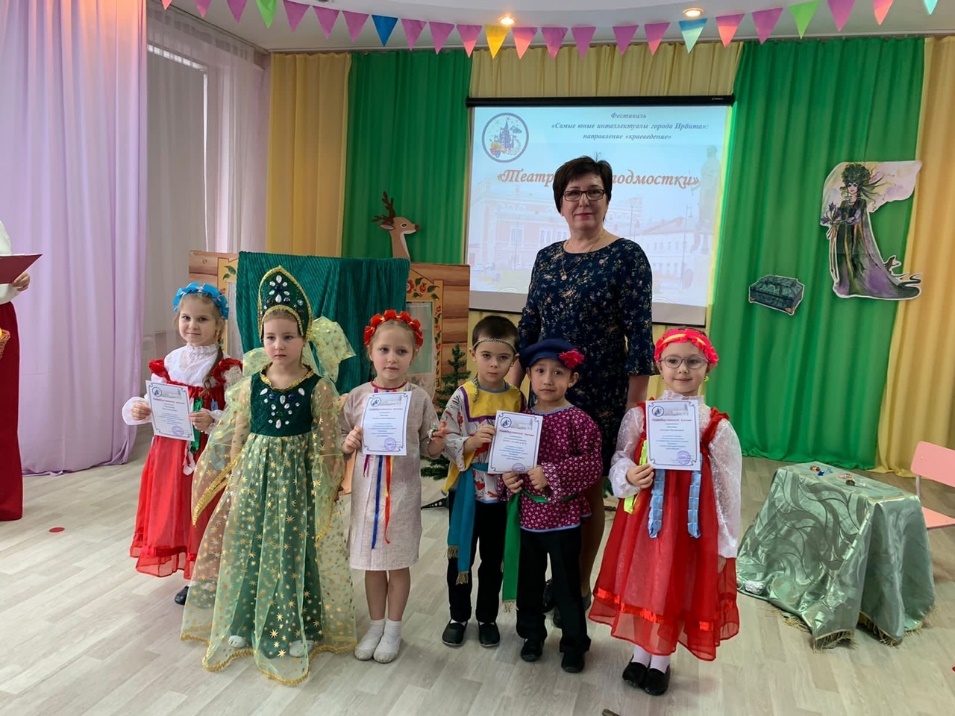 